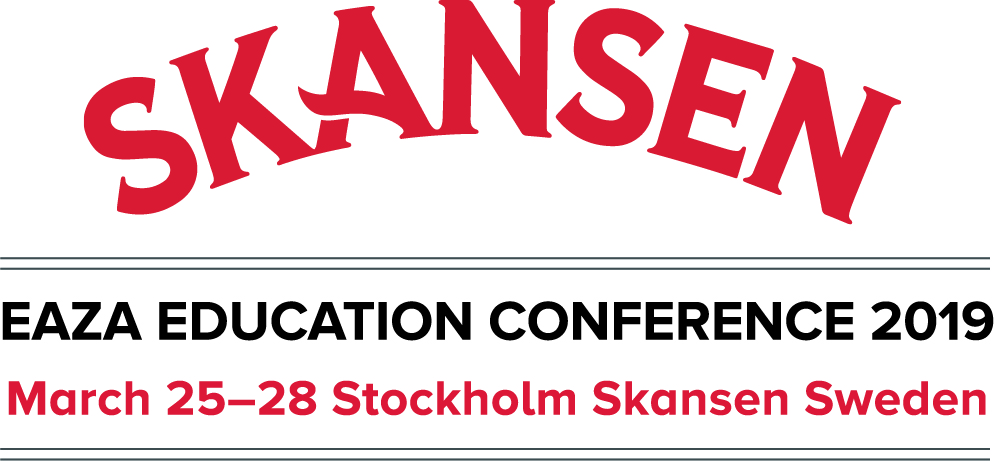 EAZA Education Conference 2019Call for abstracts: Abstract submission form [Please use highlighted fields to start typing your text]Completed abstracts should be sent to abstract@eaza.net by 26 October 2018Title Title Name of author(s)Name of author(s)Institution(s)Institution(s)Contact information(Email and telephone number)Contact information(Email and telephone number)FormatFormatOral Presentation – 15 minutesShort presentation – 5-10 minutesWorkshop – 2 hoursOptimal number of participants:      PosterRelevant theme[can be more than one] For more information about the themes, click here.Relevant theme[can be more than one] For more information about the themes, click here.Thinking forward for a sustainable futureMeeting the EAZA Conservation Education StandardsThe benefits of nature to human wellbeingTelling better stories‘Whole zoo’ conservation educationMeasuring the effects of conservation education in EAZA zoos and aquariumsCelebrating the successes of the EAZA Silent Forest CampaignSomething completely differentRelevant EAZA Conservation Standards [list the numbers of all relevant standards, you can review the standards here]Relevant EAZA Conservation Standards [list the numbers of all relevant standards, you can review the standards here]Relevant EAZA Conservation Standards [list the numbers of all relevant standards, you can review the standards here]Relevant EAZA Conservation Standards [list the numbers of all relevant standards, you can review the standards here]Abstract (maximum 200 words):Abstract (maximum 200 words):Abstract (maximum 200 words):Abstract (maximum 200 words):OFFICE USESubmission number: Accepted/Rejected:  Agreed format:           Agreed session:          Additional notes:   